Bydgoszcz, 4 marca 2021 r.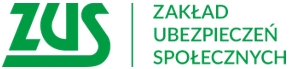 Informacja prasowaDodatkowy zasiłek opiekuńczy przedłużony do 14 marcaDo 14 marca wydłużono okres dodatkowego zasiłku opiekuńczego. Przysługuje on m.in. gdy placówka oświatowa dziecka lub dorosłej osoby niepełnosprawnej jest zamknięta, lub działa w ograniczonym zakresie w związku z Covid-19.Nie zmieniły się zasady przysługiwania dodatkowego zasiłku opiekuńczego. Tak jak do tej pory o dodatkowy zasiłek opiekuńczy mogą ubiegać się ubezpieczeni rodzice dzieci do lat 8, jak i starszych dzieci z odpowiednim orzeczeniem o niepełnosprawności. Do zasiłku uprawnieni są też rodzice lub opiekunowie pełnoletnich osób niepełnosprawnych. Ze świadczenia można skorzystać także, gdy z powodu pandemii dzieckiem nie może zająć się niania, z którą rodzic ma zawartą umowę uaktywniającą lub opiekun dzienny - informuje Krystyna Michałek, rzecznik regionalny ZUS województwa kujawsko-pomorskiego.Zasiłek ten nie przysługuje, jeśli drugi z rodziców dziecka może w tym czasie zapewnić dziecku opiekę, np. jest bezrobotny, korzysta z urlopu rodzicielskiego czy urlopu wychowawczego.Do wypłaty zasiłku potrzebne jest oświadczenie rodzica. Należy je przesłać pracodawcy lub zleceniodawcy. Natomiast rodzic, który prowadzi własną firmę, składa dokument w Zakładzie Ubezpieczeń Społecznych. Wzór oświadczenia jest dostępny na stronie internetowej www.zus.pl.Krystyna MichałekRzecznik Regionalny ZUSWojewództwa Kujawsko-Pomorskiego